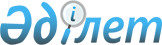 О государственных закупках работ и услуг, имеющих важное стратегическое значениеПостановление Правительства Республики Казахстан от 25 марта 2006 года N 206

      В соответствии с подпунктом 5) пункта 1  статьи 21  Закона Республики Казахстан от 16 мая 2002 года "О государственных закупках" Правительство Республики Казахстан  ПОСТАНОВЛЯЕТ: 

      1. Определить на 2006 год акционерное общество "Национальная компания "Казкосмос" и республиканское государственное предприятие на праве хозяйственного ведения "Центр астрофизических исследований" Министерства образования и науки Республики Казахстан поставщиками работ и услуг согласно приложению, закуп которых имеет важное стратегическое значение по реализации Государственной программы "Развитие космической деятельности в Республике Казахстан на 2005-2007 годы" на сумму 2666100000 (два миллиарда шестьсот шестьдесят шесть миллионов сто тысяч) тенге. 

      2. Министерству образования и науки Республики Казахстан в установленном законодательством порядке обеспечить: 

      1) заключение договоров о государственных закупках с юридическими лицами, указанными в пункте 1 настоящего постановления; 

      2) соблюдение принципа оптимального и эффективного расходования денег, используемых в соответствии с настоящим постановлением для государственных закупок работ и услуг, а также выполнение пунктов 3, 4 статьи 21 Закона Республики Казахстан "О государственных закупках"; 

      3) принятие иных мер, вытекающих из настоящего постановления. 

      3. Настоящее постановление вводится в действие со дня подписания.       Премьер-Министр 

      Республик Казахстан Приложение                 

к постановлению Правительства        

Республики Казахстан            

от 25 марта 2006 года N 206          

  Перечень работ и услуг, 

закуп которых имеет важное стратегическое 

значение по реализации Государственной программы 

"Развитие космической деятельности в Республике 

Казахстан на 2005-2007 годы"  Акционерное общество 

"Национальная компания "Казкосмос"       1. Создание специального конструкторско-технологического бюро космической техники. 

      2. Разработка технико-экономического обоснования создания универсальной космической платформы для обеспечения функционирования космического аппарата на низкой околоземной и геостационарных орбитах. 

      3. Подготовка предложения по созданию и запуску национального геостационарного спутника связи непосредственного телевещания и предоставления интерактивных услуг мультимедиа. 

      4. Разработка эскизного проекта космического аппарата национальной космической системы дистанционного зондирования Земли. 

      5. Разработка проектных материалов по созданию космического аппарата научного назначения. 

      6. Выполнение пилотного проекта по созданию многофункциональной системы персональной спутниковой связи "Гонец-М". 

      7. Создание командно-измерительного комплекса Республики Казахстан на базе оптических и радиотехнических средств полигона "Сары-Шаган". 

      8. Создание Центра отображения полетной информации о стартующих ракетах-носителях. 

      9. Создание авиационного ракетно-космического комплекса "Ишим" на базе самолета "МИГ-31Д".  Республиканское государственное предприятие 

на праве хозяйственного ведения 

"Центр астрофизических исследований"       10. Участие в создании международной системы радиационного мониторинга космического пространства. 

      11. Обеспечение спецстойкости аппаратуры за счет локальных экранов (защитных корпусов) критических элементов и проведение ресурсных испытаний защитных экранов к действию космического излучения. 

      12. Разработка и внедрение спецстойкой и экстратемпературостойкой электронной компонентной базы и проведение ресурсных испытаний к действию космического излучения. 

      13. Модернизация технических средств радиополигона "Орбита" в городе Алматы. 

      14. Модернизация экспериментальной базы "Космостанция" в городе Алматы. 

      15. Проведение наземных научно-технических работ и разработка программы научных экспериментов и исследований Республики Казахстан для реализации на борту Международной космической станции. 

      16. Разработка и внедрение технологии дистанционного обучения специалистов по аэрокосмическому направлению. 
					© 2012. РГП на ПХВ «Институт законодательства и правовой информации Республики Казахстан» Министерства юстиции Республики Казахстан
				